Name of Journal: World Journal of HepatologyManuscript NO: 42872Manuscript Type: CASE REPORTNecrolytic acral erythema in a human immunodeficiency virus/hepatitis C virus coinfected patient: A case report Oikonomou KG et al. NAE in a HIV/HCV coinfected patientKaterina G Oikonomou, Dost Sarpel, Alexandra Abrams-Downey, Adnan Mubasher, Douglas T DieterichKaterina G Oikonomou, Dost Sarpel, Alexandra Abrams-Downey, Division of Infectious Diseases, Icahn School of Medicine at Mount Sinai, Mount Sinai St Luke’s-West, New York, NY 10025, United StatesAdnan Mubasher, Department of Pathology, Icahn School of Medicine at Mount Sinai, Mount Sinai St Luke’s-West, New York, NY 10025, United StatesDouglas T Dieterich, Division of Liver Diseases, Icahn School of Medicine at Mount Sinai, New York, NY 10029, United StatesORCID number: Katerina G Oikonomou (0000-0002-2142-1387); Dost Sarpel (0000-0002-1826-8684); Alexandra Abrams-Downey(0000-0001-8181-7327); Adnan Mubasher (0000-0003-0934-7396); Douglas T Dieterich (0000-0001-7786-8594).Author contributions: Oikonomou KG manuscript preparation, clinical data collection and literature search and review; Sarpel D clinical data and literature review, critical review of the manuscript, clinical images preparation; Abrams-Downey A clinical data and literature review, critical review of the manuscript, clinical images preparation; Mubasher A pathology slides review and histologic description of the biopsy samples, pathology images/photomicroscopy preparation; Dieterich DT critical review of manuscript, clinical data and literature review.Informed consent statement: Consent was obtained from patient for publication of this report and any accompanying images.Conflict-of-interest statement: The authors declare that they have no conflicts of interest.CARE Checklist (2016) statement: The authors have read the CARE Checklist (2016), and the manuscript was prepared and revised according to the CARE Checklist (2016).Open-Access: This article is an open-access article which was selected by an in-house editor and fully peer-reviewed by external reviewers. It is distributed in accordance with the Creative Commons Attribution Non Commercial (CC BY-NC 4.0) license, which permits others to distribute, remix, adapt, build upon this work non-commercially, and license their derivative works on different terms, provided the original work is properly cited and the use is non-commercial. See: http://creativecommons.org/licenses/by-nc/4.0/Manuscript source: Unsolicited manuscriptCorresponding author: Katerina G Oikonomou, MD, PhD, Academic Fellow, Division of Infectious Diseases, Icahn School of Medicine at Mount Sinai, Mount Sinai St Luke’s-West, 1111 Amsterdam Avenue, S and R 13, New York, NY10025, United States. katerina.oikonomou@mountsinai.orgTelephone: +1-212-5232525Fax: +1-212-5233931Received: October 16, 2018 Peer-review started: October 16, 2018 First decision: November 15, 2018 Revised: December 13, 2018 Accepted: January 9, 2019Article in press: January 9, 2019Published online: February 27, 2019AbstractBACKGROUNDNecrolytic acral erythema (NAE) is a rare dermatological disorder, which is associated with hepatitis C virus (HCV) infection or zinc deficiency. It is characterized by erythematous or violaceous lesions occurring primarily in the lower extremities. The treatment includes systemic steroids and oral zinc supplementation. We report a case of NAE in a 66-year-old human immunodeficiency virus (HIV)/HCV co-infected woman with NAE. NAE is rarely reported in co-infected patients and the exact mechanisms of pathogenesis are still unclear.CASE SUMMARYA 66-year-old HIV/HCV co-infected female patient presented with painless, non-pruritic rash of extremities for one week and underwent extensive work-up for possible rheumatologic disorders including vasculitis and cryoglobulinemia. Punch skin biopsies of right and left thigh revealed thickened parakeratotic stratum corneum most consistent with NAE. Patient was started on prednisone and zinc supplementation with resolution of the lesions and improvement of rash. CONCLUSIONClinicians should maintain high clinical suspicion for early recognition of NAE in patients with rash and HCV.Key words: Necrolytic acral erythema; Human immunodeficiency virus; Hepatitis C virus; Zinc deficiency; Case report© The Author(s) 2019. Published by Baishideng Publishing Group Inc. All rights reserved.Core tip: Necrolytic acral erythema (NAE) is a rare dermatological entity associated with hepatitis C virus (HCV) and zinc deficiency. Aim of the case report is to describe the occurrence of NAE in a human immunodeficiency virus/HCV coinfected patient, elucidate the clinical characteristics, pathophysiologic mechanisms and increase clinician awareness about diagnosis and management.Oikonomou KG, Sarpel D, Abrams-Downey A, Mubasher A, Dieterich DT. Necrolytic acral erythema in a human immunodeficiency virus/hepatitis C virus coinfected patient: A case report. World J Hepatol 2019; 11(2): 226-233  URL: https://www.wjgnet.com/1948-5182/full/v11/i2/226.htm  DOI: https://dx.doi.org/10.4254/wjh.v11.i2.226INTRODUCTIONNecrolytic acral erythema (NAE) is a rare dermatological entity. While the disease is frequently associated with hepatitis C virus (HCV) infection or zinc deficiency[1-4], the pathogensis is poorly understood. NAE is characterized by erythematous lesions, violaceous papules, bullae and superficial skin erosions occurring primarily in the lower extremities and dorsal feet. Associated symptoms include pruritus, pain, burning and dysesthesia. NAE is an infrequent extrahepatic manifestation of hepatitis C with a much less frequent overall prevalence of 1.7% compared to cryoglobulinemia, porphyria cutanea tarda, lichen planus[5,6]. Additionally, NAE has been reported in patients with zinc deficiency and less frequently in association with vaccination against hepatitis B[2,7]. NAE should be differentiated from psoriasis and eczematous dermatitis, lichen simplex chronicus, hypertrophic lichen planus, acrokeratoelastoidosis, and acrokeratosis paraneoplastica. Zinc supplementation and treatment of underlying hepatitis C have been related to favorable response. We describe a case of a patient with human immunodeficiency virus (HIV) and hepatitis C co-infections diagnosed with NAE.CASE PRESENTATIONChief complaints and history of past illnessA 66-year-old woman, with past medical history of well-controlled HIV infection on antiretroviral (ARV) therapy with azatanavir/ritonavir and abacavir/lamivudine and untreated chronic hepatitis C (Genotype 1b) with cirrhosis, who presented with chief complaint of painless, non-pruritic rash for one week. The rash began as diffuse, patchy erythematous lesions of bilateral lower extremities, starting at her feet but progressing up her legs to her thighs. She noted associated edema, but denied fevers, chills, joint pain, oral lesions or ulcers and weakness or numbness in her extremities. She was not sexually active and denied any allergies. Patient was recently discharged from the hospital after a COPD exacerbation. She was discharged on a brief oral prednisone taper, which she completed prior to presentation, but was still taking when the rash developed. On admission patient was afebrile and hemodynamically stable.Physical examination upon admissionHer physical exam revealed dusky erythematous patches of non-blanching palpable petechiae and purpura on bilateral calves and thighs as well as on her right forearm. She also had vesiculobullous lesions on bilateral lower extremities with several scattered erosions, without lesions on palms or soles and no oral or genital lesions (Figure 1). Nikolsky sign was negative. Patient underwent extensive work-up for possible rheumatologic disorders including vasculitis and cryoglobulinemia. Laboratory examinationsLaboratory findings are shown in Table 1. Dermatology consulted during her hospital stay and performed punch skin biopsies of right and left thigh. Pathology reported thickened parakeratotic stratum corneum most consistent with NAE (Figure 2). FINAL DIAGNOSISNAE in an HIV/HCV co-infected patient.TREATMENTPatient was started on prednisone 20 mg daily along with zinc supplementation given her low serum zinc levels. She had resolution of her vesiculobullous lesions and improvement of erythema. Unfortunately, no clinical images were obtained after her clinical improvement. OUTCOME AND FOLLOW-UPPatient was discharged to follow-up with her infectious diseases provider for initiation of hepatitis C treatment. She was initiated on sofosbuvir/veltapasvir and her ARV was transitioned to bictegravir/emtricitabine/tenofovir alafenamide to avoid any drug drug interactions.DISCUSSIONNecrolytic erythemas include NAE, necrolytic migratory erythema, acrodermatitis enteropathica, and various dermopathies due to nutrient deficiencies[8]. NAE was first described by El-Ghandour et al[4] in a cohort of Egyptian patients. NAE is observed most commonly in women and with age of onset around 40 years[2]. In early stages, skin changes consist of erythematous papules and plaques with early skin erosion. During the second stage, there is increasing thickness of the papules and lichenification followed by hyperpigmentation often associated with necrosis of superficial epidermis. In the late stage hyperpigmentation becomes more prominent. The most common location of lesions is the back of the feet and toes, and also in lower extremities along the surface of the Achilles tendon, the malleoli, legs and knees. Histological characteristics include acanthosis, spongiosis in early stages of the disease process along with psoriasiform hyperplasia in the later stages. In advanced disease, parakeratosis and possible necrosis of keratinocytes can be seen. These histopathological findings are non-specific and high clinical suspicion is required for early diagnosis[9].The pathogenesis of NAE is unknown and several mechanisms have been proposed. Potential etiologies include the metabolic changes associated with liver dysfunction and diabetes[10-12]. Hypoalbuminemia, hypoaminoacidemia and hyperglucagonemia are all associated with inducing inflammatory responses[13]. Other proposed mechanisms include mineral deficiencies, primarily zinc. Moneib et al[10] reported that serum levels of zinc are low in patients with NAE. Zinc deficiency causes a reduction in serum transport proteins, such as retinol-binding protein and prealbumin, which impair delivery of the vitamin A, major factor for epidermal proliferation and differentiation[9]. The significance of zinc deficiencies in NAE is further limited by the role of blood measurements for the detection of zinc. Determination levels of zinc levels in future patients with NAE is indicated[11,12]. Additional association has been reported in the setting of hepatitis C. Hepatitis C viral load and genotype may be related to the etiopathogenesis of NAE[13,14]. Although no clear correlation with genotype has been reported in the literature, most article reports describe patients with genotypes 1 and 4[5]. Moreover, in setting of HCV, it seems that there is correlation between severity of lesions and liver damage. While the exact role of zinc deficiency in NAE is unknown and controversial[12].The treatment of NAE is challenging due to the lack of available data. There are no prospective randomized control trials regarding optimal treatment and most available information is provided from retrospective case series. Regarding treatment of NAE lesions after zinc supplementation, the current literature data are inconsistent. Oral zinc supplementation showed a variable response rate. Zinc with topical tacrolimus, vitamin B1, and vitamin B6 subcutaneous interferon alpha was also reported with variable rates of response and inconsistent benefits8].Similarly, there are controversial data about topical or systemic corticosteroids, and zinc supplementation ranging from no response to complete resolution[1]. A trial of brief systemic steroids and oral zinc supplementation and close monitoring for clinical resolution is usually warranted in patients with clinical manifestations of NAE regardless of the serum zinc levels.In HCV-associated NAE complete or partial resolution has been demonstrated previously with interferon alpha-2b and/or ribavirin, and also with combinations of interferon α-2b and zinc[8]. Interferon free direct acting antiviral regimens have also been shown to be effective and should be offered to chronic HCV patients with the goal of sustained viral response. It is interesting to note that zinc dysregulation and metabolic alterations can also occur as a result of hepatitis C and HIV infections[2], but to our knowledge case reports of NAE in HCV/HIV co-infected patients are rare. Najarian et al[12] reported a case of NAE in a woman with well controlled HIV and untreated HCV. Patient presented with well-demarcated, painful, pruritic plaques with a distinctive erythematous rim and a distinctive sandal-like pattern of bilateral lower extremities. She was found to have low zinc levels and was treated successfully with oral zinc supplementation. One of the proposed mechanisms for the pathogenesis of NAE in co-infected patients is the increased zinc loss with urine that can be observed with both HCV and HIV. In our patient, urine zinc levels were not routinely checked, and zinc levels after treatment with zinc supplementation were not available. It is well known that patients with HIV/HCV co-infection have accelerated fibrosis progression due to multiple mechanisms and perhaps this may play a role in NAE. In addition these patients have higher levels of pro-inflammatory cytokines such as TGF-beta and IFN gamma along with higher levels of lipopolysacchrides which all can enhance inflammatory response. Perhaps this also plays a role in NAE in HIV/HCV co-infected patients.In terms of appearance of lesions and distribution, there is no significant difference in HCV/HIV co-infected versus mono-infected patients with HCV, or in seronegative patients with isolated zinc deficiency. Skin biopsy can be a powerful tool, but given characteristics of skin lesions, NAE can also be a clinical diagnosis. Table 2 describes the reported cases of NAE, the serologic profiles of patients, and the methods of diagnosis and treatment.The early diagnosis of NAE is crucial, regardless of the underlying disorder, and early and effective treatment can improve patients quality of life and limit secondary infections through skin lesions. The interpretation of skin histopathology should be performed by experienced pathologists, in order to avoid misinterpretation of the results. Kapoor et al[2] reported a case of NAE in a 44-year-old man with history of HCV, who had findings consistent with eczema or psoriasis on skin biopsy. Patient received multiple courses of treatment with immunosuppressants without significant improvement, was hospitalized multiple times with episodes of cellulitis and suicidal ideation, and after nine years he was treated successfully with oral zinc supplementation with improvement of lesions, pain and functional status[4].CONCLUSIONNAE as a rare skin disorder often represents clinical manifestation of underlying and frequently undiagnosed hepatitis C. The etiology is likely multifactorial, as demonstrated in our patient who had both untreated hepatitis C cirrhosis as well as documented zinc deficiency. This case highlights the importance of clinical recognition of NAE and early skin biopsy to confirm the diagnosis. Additionally, this case provides further cause for the expedient treatment of HCV, particularly in HIV/HCV co-infected patients. High clinical suspicion, physician awareness and early diagnosis play a pivotal role in appropriate management and optimal clinical outcomes.REFERENCES1 Srisuwanwattana P, Vachiramon V. Necrolytic Acral Erythema in Seronegative Hepatitis C. Case Rep Dermatol 2017; 9: 69-73 [PMID: 28611625 DOI: 10.1159/000458406]2 Kapoor R, Johnson RA. Necrolytic acral erythema. N Engl J Med 2011; 364: 1479-1480 [PMID: 21488794 DOI: 10.1056/NEJMc1101858]3 Jakubovic BD, Zipursky JS, Wong N, McCall M, Jakubovic HR, Chien V. Zinc deficiency presenting with necrolytic acral erythema and coma. Am J Med 2015; 128: e3-e4 [PMID: 25863150 DOI: 10.1016/j.amjmed.2015.03.022]4 El-Ghandour TM, Sakr MA, El-Sebai H, El-Gammal TF, El-Sayed MH. Necrolytic acral erythema in Egyptian patients with hepatitis C virus infection. J Gastroenterol Hepatol 2006; 21: 1200-1206 [PMID: 16824076 DOI: 10.1111/j.1440-1746.2006.04316.x]5 Abdallah MA, Ghozzi MY, Monib HA, Hafez AM, Hiatt KM, Smoller BR, Horn TD. Necrolytic acral erythema: a cutaneous sign of hepatitis C virus infection. J Am Acad Dermatol 2005; 53: 247-251 [PMID: 16021118 DOI: 10.1016/j.jaad.2005.04.049]6 Ko HM, Hernandez-Prera JC, Zhu H, Dikman SH, Sidhu HK, Ward SC, Thung SN. Morphologic features of extrahepatic manifestations of hepatitis C virus infection. Clin Dev Immunol 2012; 2012: 740138 [PMID: 22919404 DOI: 10.1155/2012/740138]7 Pernet C, Guillot B, Araka O, Dereure O, Bessis D. Necrolytic acral erythema following hepatitis B vaccination. Br J Dermatol 2014; 171: 1255-1256 [PMID: 24787551 DOI: 10.1111/bjd.13085]8 Tabibian JH, Gerstenblith MR, Tedford RJ, Junkins-Hopkins JM, Abuav R. Necrolytic acral erythema as a cutaneous marker of hepatitis C: report of two cases and review. Dig Dis Sci 2010; 55: 2735-2743 [PMID: 20499177 DOI: 10.1007/s10620-010-1273-7]9 Das A, Kumar P, Gharami RC. Necrolytic Acral Erythema in the Absence of Hepatitis C Virus Infection. Indian J Dermatol 2016; 61: 96-99 [PMID: 26955109]10 Moneib HA, Salem SA, Darwish MM. Evaluation of zinc level in skin of patients with necrolytic acral erythema. Br J Dermatol 2010; 163: 476-480 [PMID: 20426777 DOI: 10.1111/j.1365-2133.2010.09820.x]11 Fielder LM, Harvey VM, Kishor SI. Necrolytic acral erythema: case report and review of the literature. Cutis 2008; 81: 355-360 [PMID: 18491486]12 Najarian DJ, Lefkowitz I, Balfour E, Pappert AS, Rao BK. Zinc deficiency associated with necrolytic acral erythema. J Am Acad Dermatol 2006; 55: S108-S110 [PMID: 17052522 DOI: 10.1016/j.jaad.2005.09.044]13 Nofal AA, Nofal E, Attwa E, El-Assar O, Assaf M. Necrolytic acral erythema: a variant of necrolytic migratory erythema or a distinct entity? Int J Dermatol 2005; 44: 916-921 [PMID: 16336523 DOI: 10.1111/j.1365-4632.2004.02232.x]14 Iyengar S, Chang S, Ho B, Fung MA, Konia TH, Prakash N, Sharon VR. Necrolytic acral erythema masquerading as cellulitis. Dermatol Online J 2014; 20: pii: 13030/qt0dn443r7 [PMID: 25419746]15 Shumez H, Prasad PVS, Kaviarasan PK, Viswanathan P. Necrolytic acral erythema: high degree of suspicion for diagnosis. Int J Med Res Health Sci 2015; 4: 435-43816 Shaikh G, Fruchter R, Yagerman S and Franks AG Jr. Successful Treatment of Necrolytic Acral Erythema with Ledipasvir and Sofosbuvir. J Clin Dermatol Ther 2015; 3: 016 [DOI: 10.24966/CDT-8771/100016]17 Wu YH, Tu ME, Lee CS, Lin YC. Necrolytic acral erythema without hepatitis C infection. J Cutan Pathol 2009; 36: 355-358 [PMID: 19220632 DOI: 10.1111/j.1600-0560.2008.01037.x]18 Rahman A, Mulianto I, Julianto I, Oyong P, Mawardi P, Widhiati S. Necrolytic Acral Erythema Case Report. Int J Clin Expl Dermatol 2017; 2: 1-419 Botelho LF, Enokihara MM, Enokihara MY. Necrolytic acral erythema: a rare skin disease associated with hepatitis C virus infection. An Bras Dermatol 2016; 91: 649-651 [PMID: 27828642 DOI: 10.1590/abd1806-4841.20164203]20 Panda S, Lahiri K. Seronegative necrolytic acral erythema: a distinct clinical subset? Indian J Dermatol 2010; 55: 259-261 [PMID: 21063519 DOI: 10.4103/0019-5154.70676]21 Pandit VS, Inamadar AC, Palit A. Seronegative necrolytic acral erythema: A report of two cases and literature review. Indian Dermatol Online J 2016; 7: 304-307 [PMID: 27559510 DOI: 10.4103/2229-5178.185464]P-Reviewer: Qi XS, Rezaee-Zavareh MS, Roohvand F S-Editor: Ji FF L- Editor: A E-Editor: Zhang YL Specialty type: Gastroenterology and hepatologyCountry of origin: United StatesPeer-review report classificationGrade A (Excellent): 0Grade B (Very good): BGrade C (Good): C, CGrade D (Fair): 0 Grade E (Poor): 0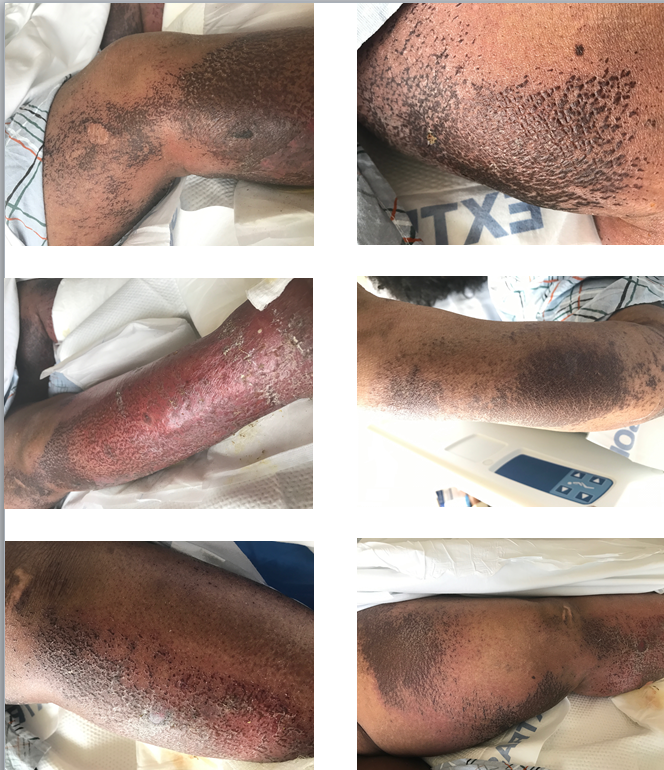 Figure 1 Typical appearance of necrolytic acral erythema involving the right upper and right and left lower extremities. 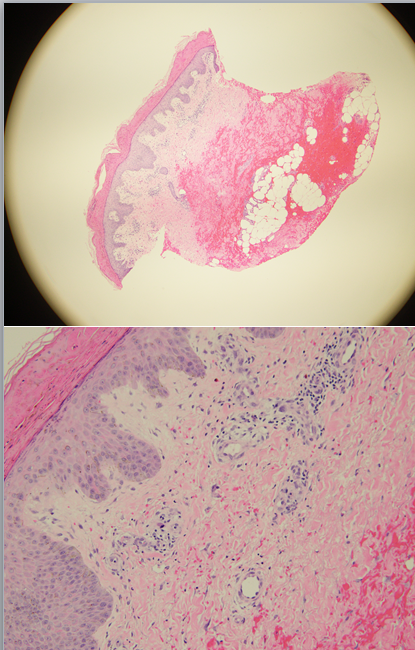 Figure 2 Low and high power of skin histopathology demonstrating bullous/hemorrhagic cellulitis with thick parakeratosis, impetiginization of the dermis and rare scattered neutrophilic infiltrates with dermal hemorrhage.Table 1 Basic laboratory findingsHCV: Hepatitis C virus; HIV: Human immunodeficiency virus; AST: Aspartate aminotransferase; ALT: Alanine aminotransferase; INR: International normalized ratio; cANCA: Cytoplasmic anti-neutrophil cytoplasmic antibody; pANCA: Perinuclear anti-neutrophil cytoplasmic antibody; CCP: Cyclic citrullinated peptides; RPR: Rapid plasma regain.Table 2 Literature review – cases of necrolytic acral erythemaNA: Not available; HCV: Hepatitis C virus; HIV: Human immunodeficiency virus.ParametersReference rangeWhite blood cell count - 15.34.5-11 K/uLHematocrit - 44.534%-47%Hemoglobin – 13.611.7-15 g/dLPlatelet count – 376000150-450 K/uLBlood urea nitrogen - 427-20 mg/dLCreatinine – 1.280.5-1.1 mg/dLAST - 17< 36 U/LALT - 23< 46 U/LTotal bilirubin - 2.00.1-1.2 mg/dLDirect bilirubin – 1.0< 0.9 mg/dLgGT - 1450-60 IU/LTotal protein – 6.46-8.3 g/dLAlbumin – 2.63.5-5.0 g/dLErythrocyte Sedimentation rate - 68(0-24 mm/h)C-reactive protein – 78.32< 5.1 mg/LINR – 1.00.9-1.1C3 - 15690-180 mg/dLcANCA - negativeNegativepANCA - negativeNegativeRheumatoid factor - < 150-15 IU/mLAnti-SSA – negativeNegativeAnti-SSB – negativeNegativeAnti-CCP – negativeNegativeRPR – non-reactiveNon-reactiveCryoglobulins – negativeNegativeAntinuclear antibodies - negativeNegativeAntidsDNA – negativeNegativeHIV RNA – undetectable< 20 copies/mLCD4 – 564/25%Cells/mLHCV-RNA – 346755genotype 1B< 15 IU/mLHCVHIVZinc deficiencyDiagnosisTreatmentSrisuwanwattana et al[1]YesNANoSkin biopsyZinc supplementation and topical steroidsKapoor et al[2]YesNAYesClinicaldiagnosisOral zinc supplementationJakubovic et al[3]NoNAYesSkin biopsyNutritional SupplementationAbdallah et al[5]YesNANoSkin biopsyZinc supplementationPernet et al[7]NoNANoSkin biopsyResolved spontaneously Tabibian et al[8] Case 1YesNAYesSkin biopsyZinc supplementationTabibian et al[8]Case 2YesNAYesSkin biopsyZinc supplementationDas et al[9]NoNANASkin biopsyZinc supplementationNajarian et al[12]YesYesYesSkin biopsyZinc supplementationShumez et al[15]YesNAYesSkin biopsyZinc supplementationShaikh et al[16]YesNANoSkin biopsyLedipasvir/sofosbuvirWu et al[17]NoNANASkin biopsySystemic steroidsRahman et al[18]YesNANASkin biopsySystemic steroids and zinc supplementationBotelho et al[19]YesNAYesSkin biopsyZinc supplementationPanta et al[20]NoNALow normal levelsSkin biopsyOral zinc supplementation and topical steroidsPandit et al[21]Case 1NoNAYesSkin biopsyOral zinc supplementationPandit et al[21]Case 2NoNAYesClinicaldiagnosisOral zinc supplementation